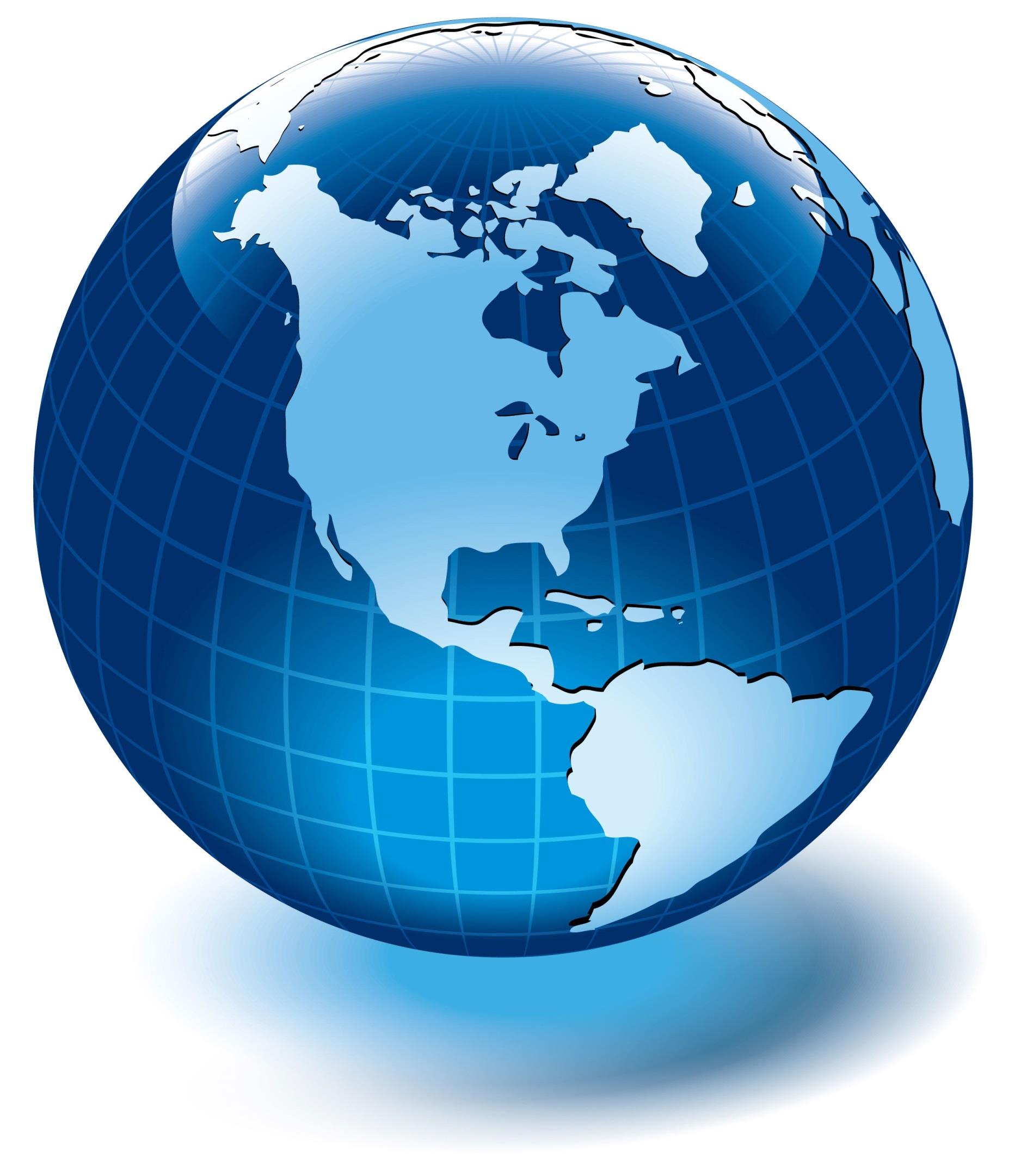           STUDUJ, PRACUJ, BÁDEJ V ZAHRANIČÍ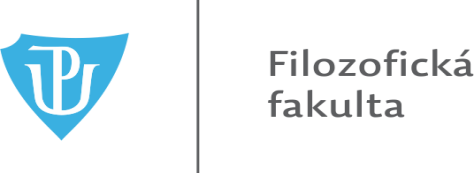                     VÝBĚROVÉ ŘÍZENÍ NA STUDIJNÍ, PRACOVNÍ, BADATELSKÉ                                 A KONFERENČNÍ POBYTY STUDENTŮ FF                                         na LS 2020/21 a na AR 2021/22Proděkanka pro zahraniční záležitosti FF UP vyhlašuje v rámci programu Mobilita studentů FF UP – Freemover výběrové řízení na studijní, pracovní, badatelské a konferenční pobyty v zahraničí, a to na LS 2020/21 a na AR 2021/22.bo Program je určen pro studenty FF UP všech typů i forem studia (Bc., NMgr., Ph.D.)Přihláška (Žádosti o finanční podporu) se podává přes výběrové řízení v IS STAGNabídka výjezdů/Podat Moje studium/ECTS výjezdy/Nabídka výjezdů/Podat přihláškuUzávěrka: 9. 11. 2020Výsledky: 31. 12. 2020Případné dotazy směrujte na Janu Hořákovou, j.horakova@upol.cz, +420 585 633 014Podrobnosti o programu a jeho podmínkách najdete na:https://www.ff.upol.cz/de/studenti/zahranicni-mobility/moznosti-vyjezdu-do-zahranici/doc. Mgr. Pavlína Flajšarová, Ph.D.
proděkanka pro zahraniční záležitosti /odborná asistentka
Katedra anglistiky a amerikanistiky 
Filozofická fakulta / Univerzita Palackého v Olomouci / Křížkovského 10 / 77180 Olomouc
e-mail: pavlina.flajsarova@upol.cz / tel. +420585633132 / mobil: +420734870699
